Move-In Kit Order FormHousehold InformationEach unit will receive a furniture kit, welcome basket, bathroom kit, and necessary bedroom kits. Each household should complete this form and adult or child bedroom form for each bedroom.Items listed may be subject to change based on availability. If an item is out of stock, staff will substitute with a similar item. If a household has already received items from Rehousing Agencies or does not want/need items, they should select “household does not need” option. Welcome BasketPlease choose items that the household wants in their welcome basket:Furniture Kit (Choose 1 of Each)Sofa  Household does not need Coffee Table Household does not need Curtains Unit has blinds (units with blinds are not eligible curtains) Quantity:       Household does not need Curtain Rod Unit has blinds (units with blinds are not eligible curtains)  Household does not need Quantity: ______ Number of windows larger than 4 feet wide (including frame):      Number of windows less than 4 feet wide (including frame):      Kitchen Table (For family of 4 or less) Household does not need Kitchen Table (For family of 5 or more) Household does not need TV Household does not need Lamps Household does not need TV stand Household does not need Kitchen Kit (Choose 1 of Each)Plates Household does not need Bowls Household does not need Silverware Household does not need Glasses Household does not need Mugs Household does not need MicrowaveMicrowave needed?  Yes	NoCookware Sets Household does not need Knife Sets Household does not need Bathroom Kits Number of Bathrooms in the Unit:      If more than one bathroom, indicate quantity of each shower curtain, bath rugs, and towels desired under checkbox.Shower Curtains and Hooks (comes with Shower Liner) Household does not need Bath Rugs Household does not need Bath Towels Household does not need Laundry Detergent Household does not need Toothpaste Household does not need Toothbrushes Household does not need Shampoo/Conditioner Household does not need Soap Household does not need Head of Household Name:Address:Number of Bedrooms:Number of Bathrooms:Number of Adults in Household:Number of Children in Household:Rehousing Agency:Does the household need help with moving?  Yes          No        Trash Cans (2) and Trash BagsToilet PaperPaper TowelsBroom/dustpanMopGlass CleanerBleach SpraySponges Dish SoapLightbulbsHangers Can Opener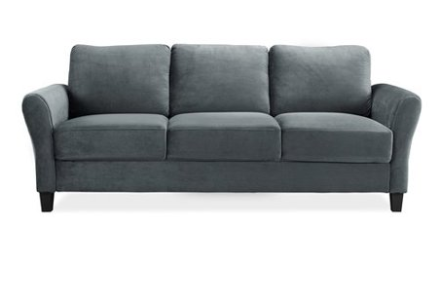 Gray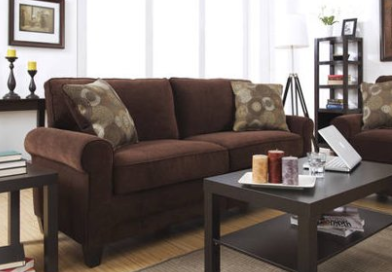 Brown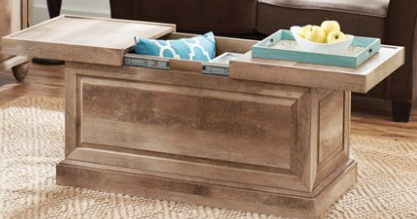 Light Brown Wood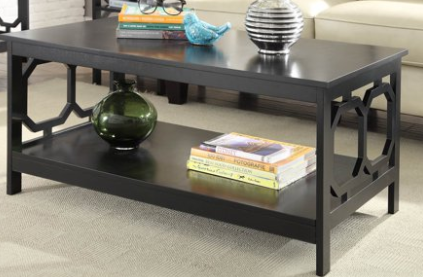 Black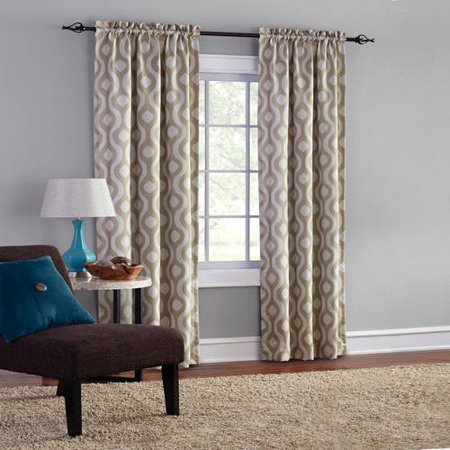 Taupe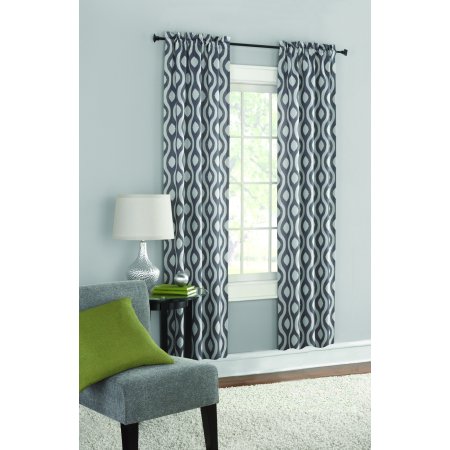 Black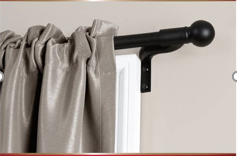 Black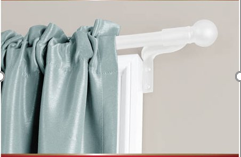 White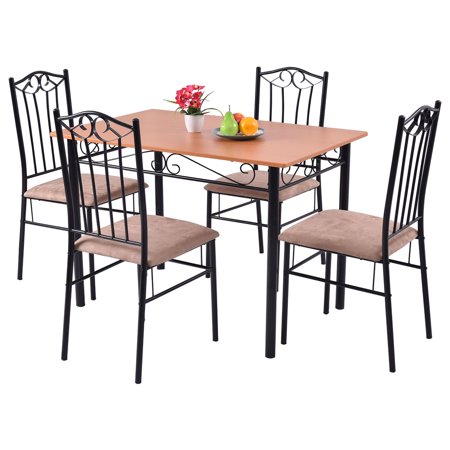 Black and Light Wood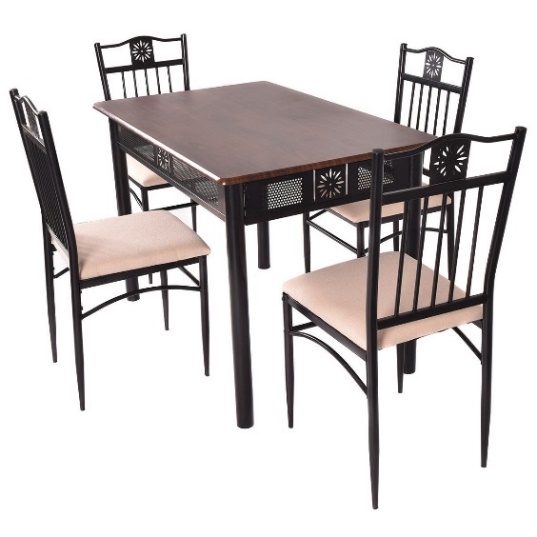 Black and Dark Wood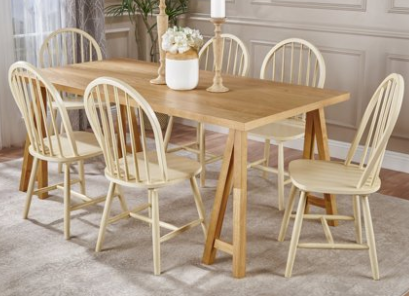 White and Light Wood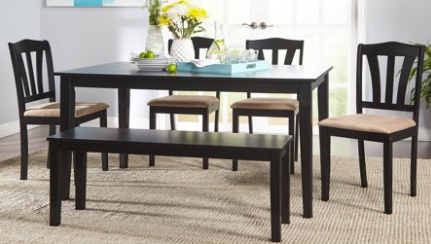 Black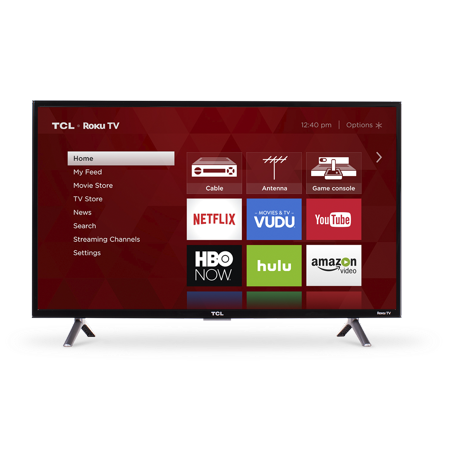 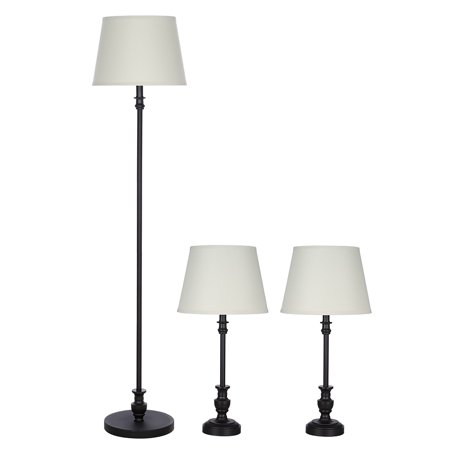 Bronze with White Shades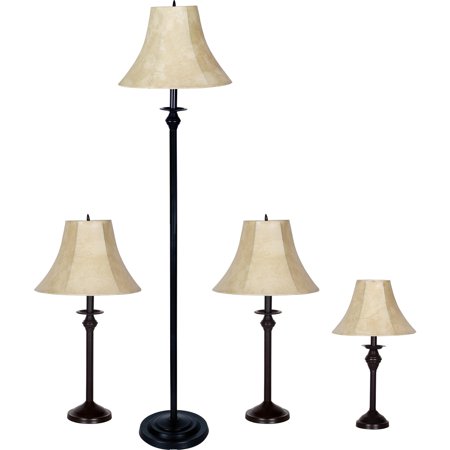 Bronze with Off White Shades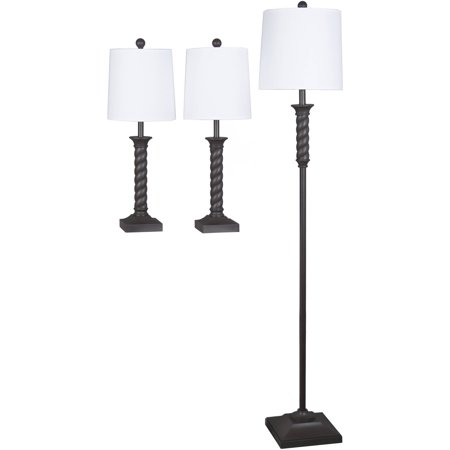 Brown with White Shades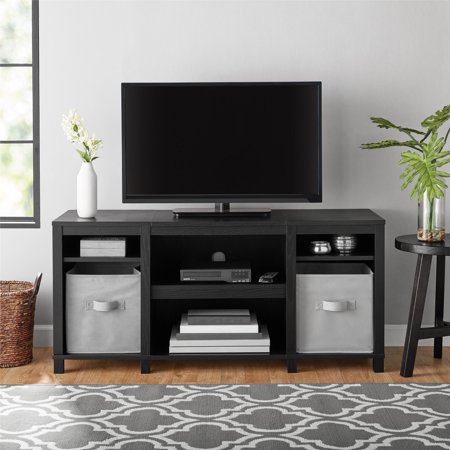 Black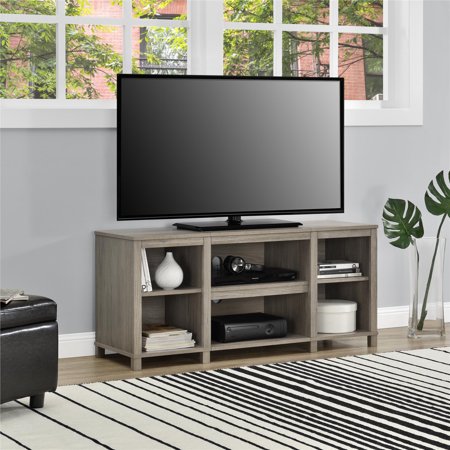 Gray Wood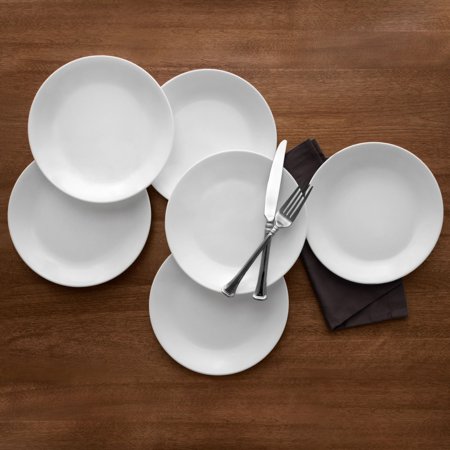 White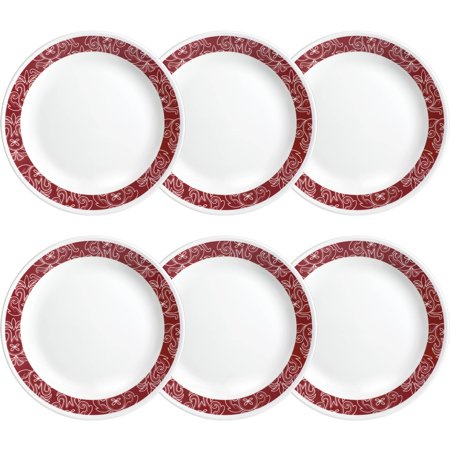 White with Red Pattern BorderWhite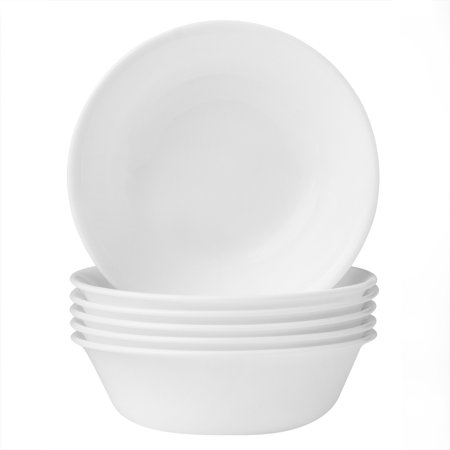 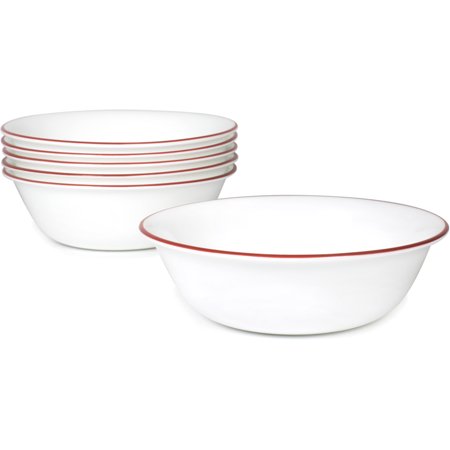 White with Red Border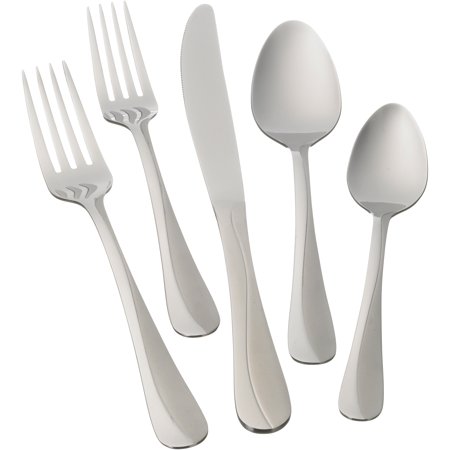 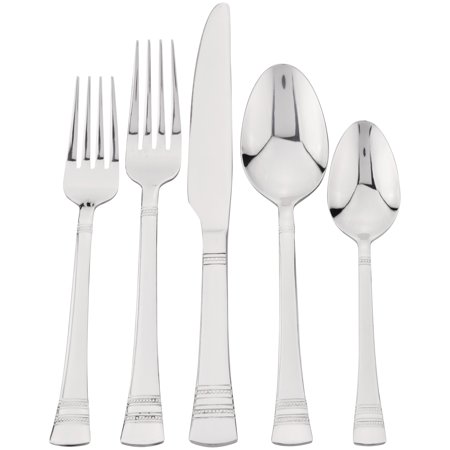 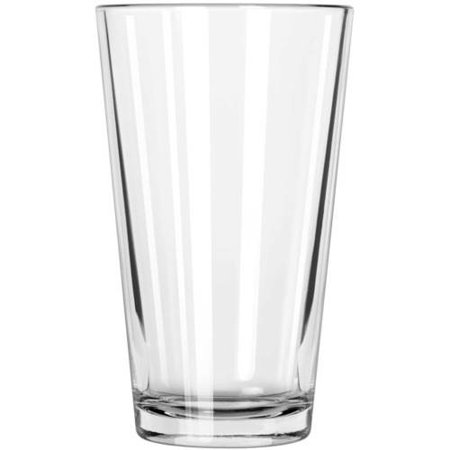 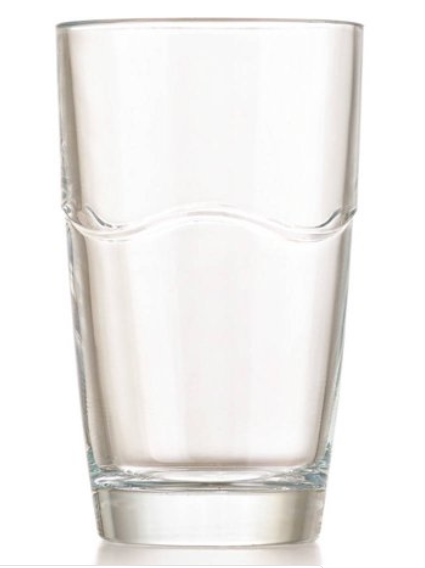 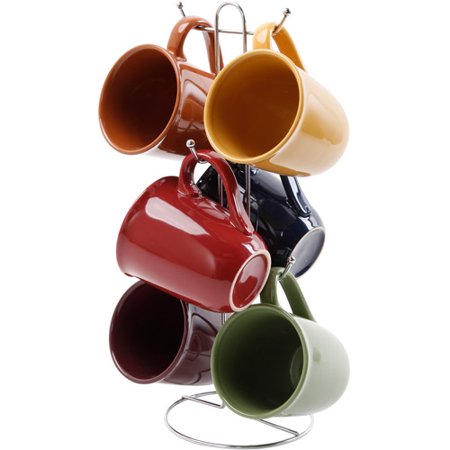 Multi-Colored Set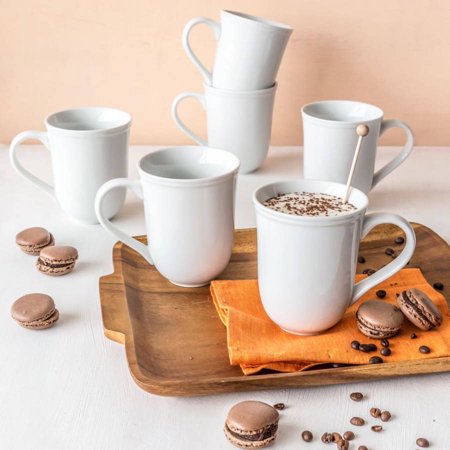 		White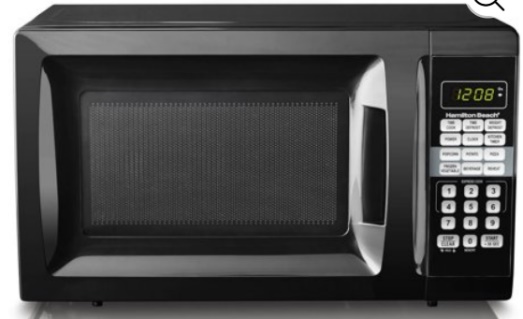 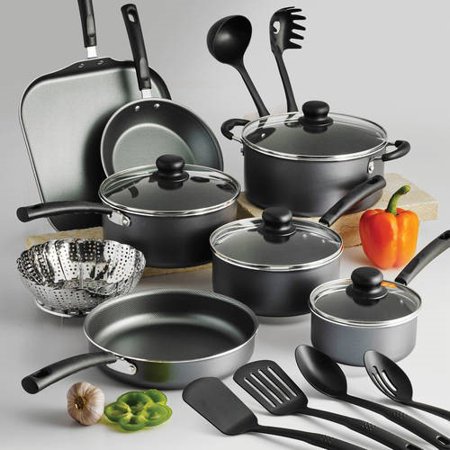 Black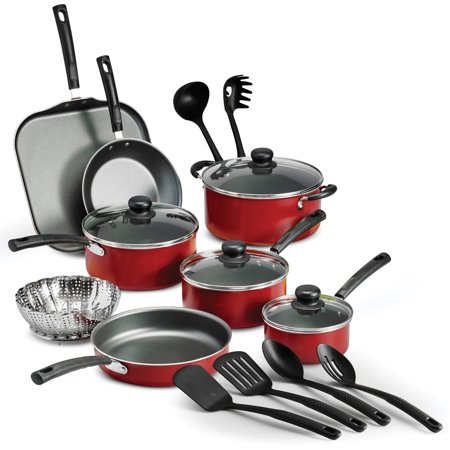 Red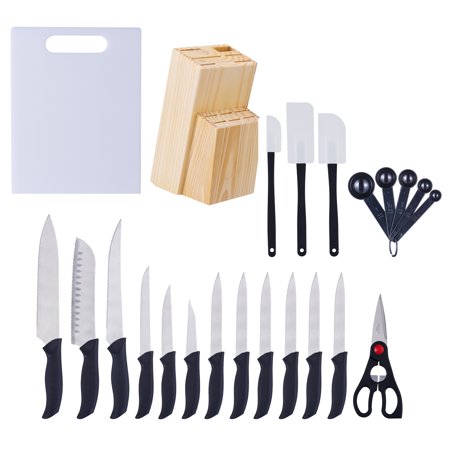 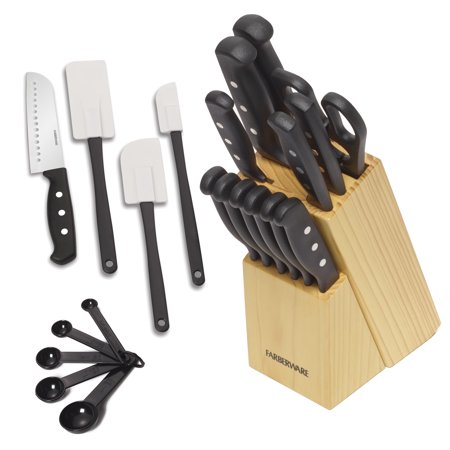 Comes with Cutting Board with Red Border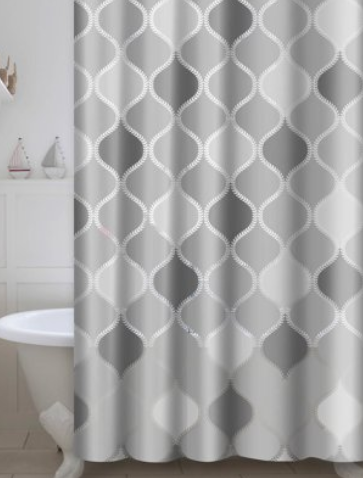 Light Gray and Dark Gray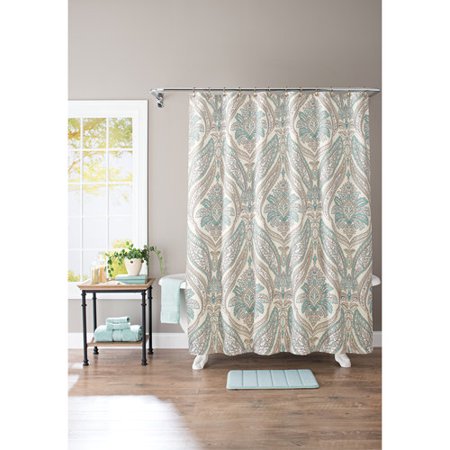 Light Blue and Brown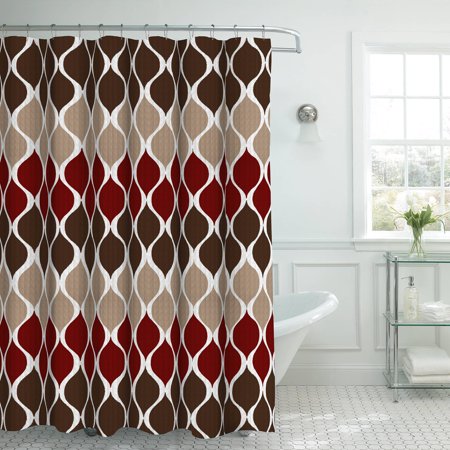 Dark Brown, Light Brown, and Red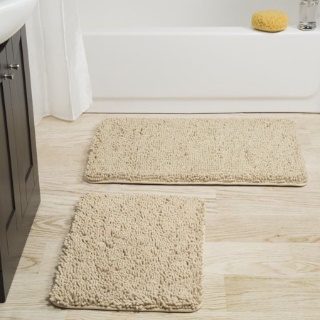 Ivory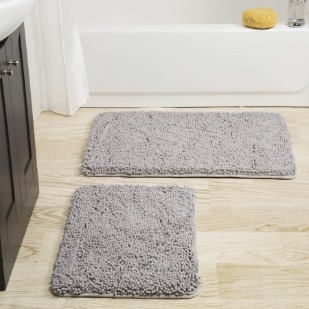 Gray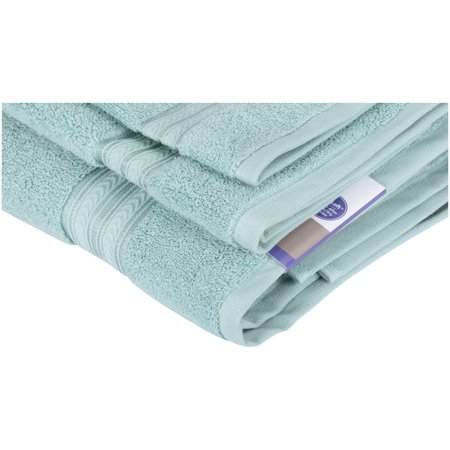 Blue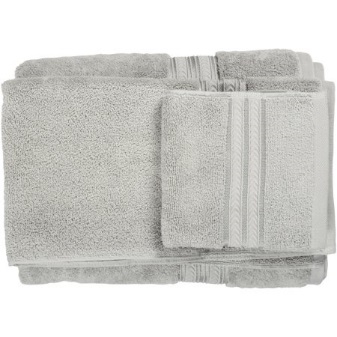 Silver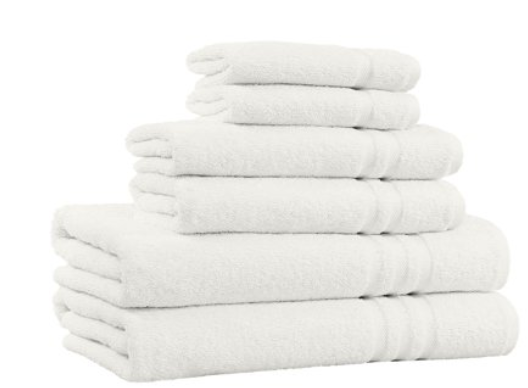 Ivory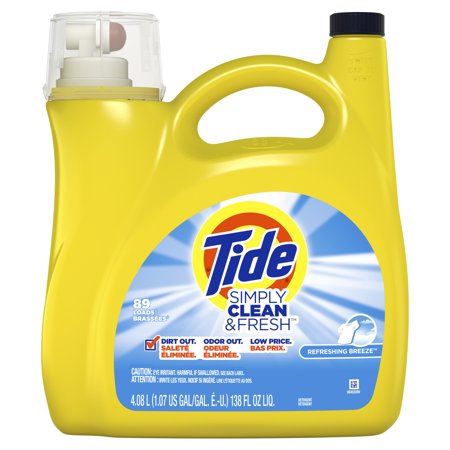 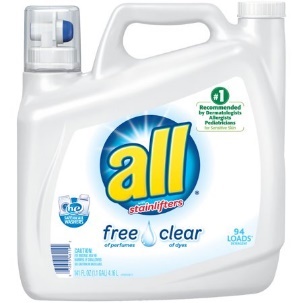 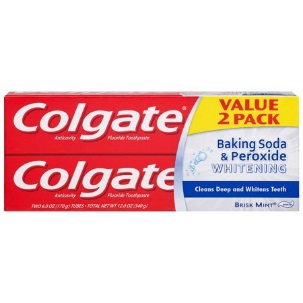 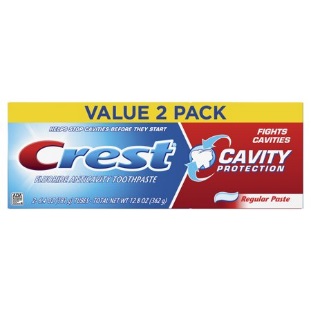 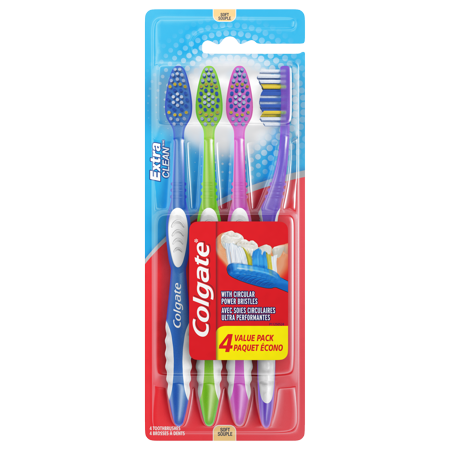 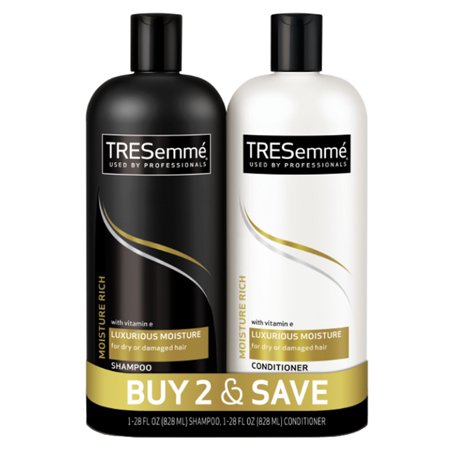 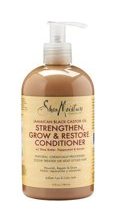 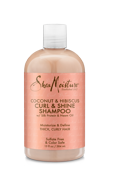 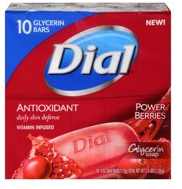 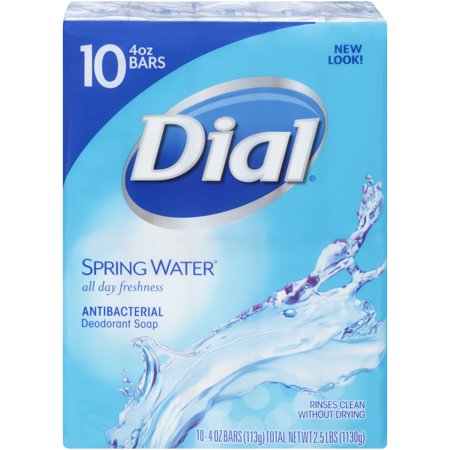 